TÍTULO EM NEGRITO(Fonte: Times New Roman negrito, 14)ULTIMO-SOBRENOME, Nome Sobrenome1*Co-Autor1Colaborador11Colaboradoe22Co-Orientador3Orientador4(Fonte: Times New Roman normal, 12)1 - A filiação institucional do primeiro autor; 2 - A filiação institucional do segundo autor; 3 - A filiação institucional do terceiro autor; 4 - A filiação institucional do quarto Autor; * Autor para correspondência: E-mail. (Fonte: Times New Roman normal, 10)Obs.: Se tiver autores da mesma instituição deve colocar o mesmo número e referência para todos.Eixo temático: EIXO TEMÁTICO AO QUAL O TRABALHO SE APRESENTA.(Fonte: Times New Roman normal, 12)RESUMOO resumo deverá conter introdução, metodologia, discussão dos resultados e conclusão, em texto único, sem parágrafos ou tópicos, em fonte Times New Roman, tamanho 12 e espaçamento de linhas 1,0. O texto deverá ser justificado, obedecendo as margens de pagina deste modelo (3 cm superior e esquerda, 2 cm inferior e direita). Os avaliadores e o público devem ter uma noção razoavelmente clara do trabalho após a leitura do resumo. Ao fim do texto deverão ser inseridas as palavras chaves (máximo 4). Os resumos que não respeitarem os critérios de formatação aqui estabelecidos não serão considerados aptos para participação no Simpósio de Ensino, Pesquisa e Extensão (SIMEPEX). (Fonte: Times New Roman normal, 12)PALAVRAS-CHAVES: palavra 1; palavra 2; palavra 3.INTRODUÇÃOO trabalho deve conter no máximo 1000 palavras incluído o resumo. Apresentar a fundamentação, a justificativa e os objetivos do trabalho, deve ser clara apresentando e justificando o problema estudado com uma revisão da literatura (SEVERINO, 2017).METODOLOGIAApresentar de forma detalhada os procedimentos metodológicos adotados na condução da pesquisa (CORREIA; ABREU; OLIVEIRA, 2001). No caso de estudos de revisão bibliográfica, deve-se apresentar de forma detalhada como foram realizados os procedimentos metodológicos, tais como: tipo de pesquisa, fontes pesquisadas (base de dados, livros, artigos, dissertações, teses, legislações, etc.), critérios adotados para a seleção (inclusão e exclusão) dos trabalhos e análise dos dados coletados (ABNT, 2002).RESULTADOS E DISCUSSÕESNesta seção devem ser apresentados os resultados obtidos, de forma clara e padronizada, com detalhes suficientes para suportar as conclusões. Podem ser na forma de tabelas, figuras ou gráficos (ARAÚJO et al., 2019). Tabela 01 – Modelo de tabelaFonte: XXXXA discussão dos resultados deve estar baseada e comparada com a literatura utilizada no trabalho de pesquisa, indicando sua relevância, vantagens e possíveis limitações (SANTOS e PARRA FILHO, 2012).Figura 1 – Logo tipo do evento.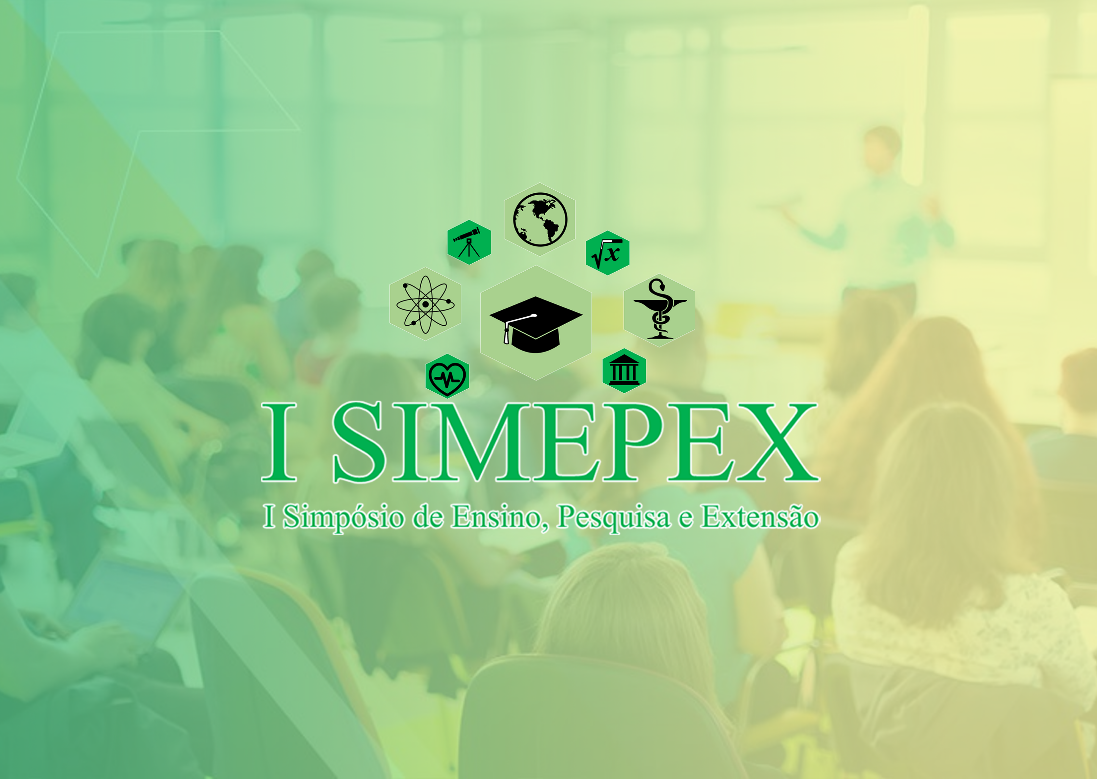 Fonte: Autor (2019).CONCLUSÃONeste tópico são apresentadas as principais contribuições que a pesquisa trouxe. Faz-se uma discussão sobre os principais resultados e reflexões acerca da proximidade ou distanciamento em relação a outros estudos. A partir dos resultados obtidos, apontam-se as limitações da pesquisa e possiblidades para estudos futuros.AGRADECIMENTOSInserir os agradecimentos. Em caso de aluno bolsista, agradecer ao órgão de fomento (CNPq, Fapema, Capes) responsável pela bolsa.REFERÊNCIASAs referências devem seguir as normas ABNT 6023 em ordem alfabética, com espaçamento 1,5 de uma para outra e simples entre as linhas da referência.ARAÚJO, J. L.; SOUSA, A. DE O.; BASTOS, R. S.; SANTOS, G. T.; ARAÚJO, J. L.; ROCHA, J. A. Estudo in sílico da atividade biológica por docagem molecular da desloratadina contra esquistossomose. Revista Eletrônica Acervo Saúde, n. 28, p. e993, 18 jul. 2019.CORREIA, Teresa Pinto; ABREU, António Cancela; OLIVEIRA, Rosário. Identificação de Unidades de Paisagem: metodologia aplicada a Portugal Continental. Finisterra, v. 36, n. 72, 2001.NBR, ABNT. 6023: Informação e documentação–Referências–Elaboração. Rio de Janeiro, 2002.SANTOS, João Almeida; PARRA FILHO, Domingos. Metodologia científica. Cengage Learning, 2012.SEVERINO, Antônio Joaquim. Metodologia do trabalho científico. Cortez editora, 2017.VariávelNível%XXXXXX0000YYYYYY0000